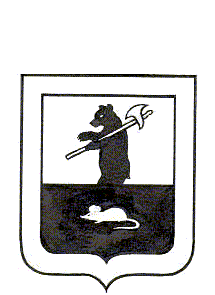 АДМИНИСТРАЦИЯ ГОРОДСКОГО ПОСЕЛЕНИЯ МЫШКИНПОСТАНОВЛЕНИЕг. Мышкин26.02.2021                                                                № 37О внесении изменений в постановление Администрации городского поселения Мышкин от 30.03.2018 №93 «Об утвержденииМуниципальной программы «Формирование современной городской среды на территории городского поселения Мышкин на 2018-2022 годы»             В соответствии с  Федеральным законом от 06.10.2003  № 131-ФЗ «Об общих принципах организации местного самоуправления в Российской Федерации», решением Муниципального Совета городского поселения Мышкин от 08.12.2020 №19 «О бюджете городского поселения Мышкин  на 2021 год и на плановый период 2022 и 2023 годов», решением Муниципального Совета городского поселения Мышкин от   10.12.2019 № 16 «О бюджете городского поселения Мышкин  на 2020 год и на плановый период 2021 и 2022 годов»,  постановлением Администрации городского поселения Мышкин от 14.11.2016 № 403 «Об утверждении Положения о разработке, утверждении, реализации и оценке эффективности муниципальных программ в городском поселении Мышкин», приказом Министерства строительства и жилищно-коммунального хозяйства Российской Федерации от 18.03.2019 № 162/пр «Об утверждении методических рекомендаций по подготовке государственных программ субъектов Российской Федерации и муниципальных программ формирования современной городской среды в рамках реализации федерального проекта «Формирование комфортной городской среды», Постановлением Правительства Ярославской области от 29.08.2017 № 679/а-п «Об утверждении государственный программы Ярославской области «Формирование современной городской среды муниципальных образований на территории Ярославской области» на 2018-2024 годы», руководствуясь Уставом городского поселения Мышкин Мышкинского муниципального района Ярославской области,ПОСТАНОВЛЯЕТ:        1. Внести изменения в муниципальную программу «Формирование современной городской среды на территории городского поселения Мышкин на 2018-2022» (далее Программа), утвержденную постановлением Администрации городского поселения Мышкин от 30.03.2018 № 93, изложив ее в новой редакции (прилагается).        2. Объемы финансирования Программы подлежат ежегодному уточнению, исходя из возможности бюджета городского поселения Мышкин на соответствующий финансовый год.3. Контроль за исполнением настоящего постановления возложить на заместителя Главы Администрации городского поселения Мышкин.                        4. Опубликовать настоящее постановление в газете «Волжские зори» и разместить на официальном сайте Администрации городского поселения Мышкин в информационно-телекоммуникационной сети «Интернет».5. Настоящее постановление вступает в силу с момента подписания.Глава городского поселения Мышкин                                                                                   Е.В. ПетровПриложение  1к постановлению Администрации городского поселения Мышкинот 26.02.2021г. № 37ПАСПОРТ МУНИЦИПАЛЬНОЙ ПРОГРАММЫI. Общая характеристика сферы реализации муниципальной программыНадлежащее состояние территорий является важным фактором при формировании благоприятной экологической и эстетической городской среды. Одним из основных направлений деятельности органов местного самоуправления городского поселения Мышкин, является организация благоустройства территории города, которая в соответствии с Федеральным законом от 06.10.2003 № 131-ФЗ «Об общих принципах организации местного самоуправления в Российской Федерации» отнесена к вопросам местного значения городского поселения.Реализация соответствующих полномочий на территории городского поселения Мышкин предусматривает осуществление мероприятий по благоустройству и содержанию территории, размещению объектов благоустройства, направленных на обеспечение и повышение комфортности условий проживания граждан, поддержание и улучшение санитарного и эстетического состояния территории, а также на создание современной городской среды.  Уровень благоустройства территории городского поселения Мышкин зависит, прежде всего, от состояния дворовых территорий и проездов к дворовым территориям многоквартирных домов, а так же от состояния общественных территорий, наиболее посещаемых и имеющих общегородское значение.Благоустройство придомовых территорий многоквартирных домов напрямую влияет на восприятие жителями городской среды, создает комфортные условия для отдыха и досуга жильцам многоквартирных жилых домов. При этом основополагающими факторами являются надлежащее состояние асфальтобетонного покрытия дворовых территорий и проездов к многоквартирным жилым домам, а также наличие на придомовых территориях зон отдыха, спортивных и детских игровых площадок, отвечающих всем современным требованиям. По состоянию на 01.07.2017 общее количество многоквартирных жилых домов на территории городского поселения Мышкин – 290 из них 102 МКД  и 188 МКД блокированной застройки.Следует отметить, что большинство жилых домов введено в эксплуатацию в 1971 - 1995 годах прошлого столетия, внутриквартальные и дворовые проезды, расположенные в жилой застройке, не соответствуют технологическим и эксплуатационным требованиям и требуют проведения комплексного ремонта.В целях повышения уровня комфортности проживания граждан, эффективного расходования бюджетных средств городского поселения Мышкин на протяжении последних лет применяется комплексный подход к выполнению мероприятий по благоустройству дворовых территорий с использованием программно-целевого метода. В 2016 году городское поселение Мышкин участвовало в региональном проекте «Обустроим область к юбилею!», при реализации которого выполнены работы по ремонту 3–х внутридворовых проездов к дворовым территориям многоквартирных домов в том числе. Немаловажным звеном в благоустройстве дворовых территорий является устройство мест отдыха для детей и взрослых в 2016 году благоустроены 3 новые дворовые площадки для отдыха детей и взрослых. За указанный период в соответствии с программными мероприятиями выполнялись работы по сносу старовозрастных, аварийных деревьев и посадке зеленых насаждений. В период 2014-2016 годов выполнялось благоустройство территорий общего пользования, а именно: выполнены работы по благоустройству Успенской площади, по устройству тротуаров, наружного освещения, газонов, цветников, установке детских площадок и спортивного оборудования.В 2017 году был реализован губернаторский проект «Решаем вместе!», в рамках которого проведены мероприятия по комплексному ремонту 3 дворовых территорий многоквартирных домов, включая внутридворовые проезды.Результаты оценки текущего состояния сферы благоустройства городского поселения Мышкин показали, что благоустройство территорий полностью или частично не отвечает современным требованиям, установленным нормами Градостроительного кодекса Российской Федерации. Основными проблемами в области благоустройства дворовых и общественных территорий являются: - изнашивание покрытий дворовых проездов и тротуаров;  - недостаточное количество детских и спортивных площадок, зон отдыха;  - отсутствие в большинстве дворов специально оборудованных мест парковки транспортных средств;  - неудовлетворительное состояние зеленых насаждений;- недостаточное освещение отдельных дворовых и общественных территорий.  Кроме того, городская среда требует проведения большого объема работ по приспособлению ее к условиям доступности для инвалидов всех категорий и маломобильных групп населения.   На сегодняшний день дворовые и общественные территории потеряли эстетический вид и нуждаются в ремонте. Низкий уровень экономической привлекательности территорий из-за наличия инфраструктурных проблем, низкий уровень общего благоустройства территории, жизненная необходимость обеспечения физической, пространственной и информационной доступности зданий, сооружений, дворовых и общественных территорий для инвалидов и других маломобильных групп населения.Решение выявленных проблем и поставленных задач возможно путем планомерного осуществления комплекса мероприятий, направленных на повышение уровня и качества благоустройства территорий городского поселения Мышкин.Таким образом, органы местного самоуправления в качестве приоритетного направления деятельности в сфере благоустройства на период 2018-2020 годов определяют системное повышение качества и комфортности современной городской среды путем реализации первоочередных мероприятий по благоустройству: проектов комплексного благоустройства дворовых территорий многоквартирных домов, территорий общего пользования, подготовленных с учетом проведенной инвентаризации и общественного обсуждения. В целях развития и формирования единого облика городского поселения Мышкин, в соответствии с «Положением о муниципальной комиссии по проведению инвентаризации дворовых территорий, инвентаризации общественных территорий, инвентаризации уровня благоустройства индивидуальных жилых домов и земельных участков, предоставленных для их размещения» утвержденным постановлением Администрации городского поселения Мышкин №259 от 06.09.2017 проводится анализ текущего состояния территории с инвентаризацией дворовых и общественных территорий, а также запланированы мероприятия по инвентаризации уровня благоустройства индивидуальных жилых домов и земельных участков, предоставленных для их размещения.Принятие муниципальной программы «Формирование современной городской среды» на территории городского поселения Мышкин 2018-2020 годы (далее – Программа) позволит повысить комфортность проживания населения города, увеличить площадь озеленения территорий, обеспечить более эффективную эксплуатацию жилых домов, улучшить условия для отдыха и занятий спортом, сформировать активную гражданскую позицию населения посредством его участия в благоустройстве внутридворовых территорий, обеспечить физическую, пространственную и информационную доступность зданий, сооружений, дворовых и общественных территорий для инвалидов и других маломобильных групп населения.В целях повышения комфортности условий проживания граждан, эффективного расходования бюджетных средств и комплексного подхода к выполнению мероприятий по благоустройству дворовых территорий управляющими организациями совместно с собственниками помещений многоквартирных домов производятся сопутствующие работы по установке ограждений, формированию и озеленению клумб и газонов, выполняемые за счет средств на содержание и ремонт  общего имущества многоквартирного дома.В процессе реализации Программы могут проявиться риски, оказывающие влияние на конечные результаты реализации мероприятий Программы, к числу которых относятся:- бюджетные риски, связанные с дефицитом бюджетов бюджетной системы Российской Федерации;- социальные риски, связанные с низкой активностью населения в реализации мероприятий по благоустройству территории города;- управленческие риски, связанные с неэффективным управлением реализацией Программы и недостаточным контролем за реализацией Программы.В рамках мер по предотвращению указанных рисков и снижению вероятности возникновения неблагоприятных последствий предусмотрены следующие меры: - оперативное принятие решений и обеспечение согласованности взаимодействия ответственного исполнителя, соисполнителей и участников Программы при ее реализации;- проведение регулярного анализа исполнения мероприятий Программы; - информационно-разъяснительная работа в целях стимулирования активности граждан и организаций в реализации мероприятий Программы;- создание системы оперативного контроля и мониторинга за реализацией Программы.Для реализации мероприятий программы подготовлены следующие документы:- минимальный перечень работ по благоустройству дворовых территорий многоквартирных домов (приложение №1 к муниципальной программе),- дополнительный перечень работ по благоустройству дворовых территорий многоквартирных домов, (приложение №2 к муниципальной программе),- нормативная стоимость (единичные расценки) работ по благоустройству дворовых территорий, входящих в состав минимального перечня таких работ (приложения №3 к муниципальной программе),- порядок аккумулирования и расходования средств заинтересованных лиц, направляемых на выполнение дополнительного перечня работ по благоустройству дворовых территорий. (приложение №4 к муниципальной программе),- порядок разработки, обсуждения с заинтересованными лицами и утверждения проектов благоустройства дворовой территории, включенных в муниципальную программу (приложение №5 к муниципальной программе).Формирование адресного перечня дворовых территорий многоквартирных домов и территории общего пользования, подлежащих благоустройству в рамках муниципальной программы осуществляется на основании письменных предложений собственников помещений в многоквартирных домах, расположенных в границах дворовой территории, подлежащей благоустройству с оформлением протокола общего собраний собственников помещений (далее – заинтересованные лица).Адресный перечень дворовых территорий на 2018 год формируется согласно предложений заинтересованных лиц с учетом проведенной инвентаризации и корректируется по факту выделенного объема бюджетного финансирования. Адресный перечень объектов, подлежащих благоустройству в следующем финансовом году, формируется с учетом результатов реализации мероприятий Программы предшествующего финансового года путем внесения в нее соответствующих изменений.Адресный перечень общественных территорий формируется согласно предложений заинтересованных лиц с учетом проведенной инвентаризации и корректируется ежегодно по факту выделенного объема бюджетного финансирования. Оценка предложений о включении дворовых и общественных территорий и ранжирование в муниципальную программу осуществляется общественной комиссией по следующим критериям: количество благополучателей, количество жителей участвующих в собраниях, сумма софинансирования, наличие трудового участия и сумма затрат на 1 благополучателя.Адресный перечень дворовых и общественных территорий, подлежащий благоустройству в рамках муниципальной программы предложенный к конкурсному отбору содержится в приложениях №№ 6, 7 к муниципальной программе.  Для создания и рассмотрения новых проектов необходимо создание эскизных проектов для последующего общественного обсуждения  (приложение  № 8 к муниципальной программе).II. Цель(и) и целевые показатели муниципальной программыЦель муниципальной программы: обеспечение комплексного развития городской среды, повышение уровня благоустройства территории городского поселения Мышкин, развитие благоприятных, комфортных и безопасных условий для проживания.Основными задачами муниципальной программы являются:1.Обеспечение создания, содержания и развития объектов благоустройства на территории городского поселения Мышкин;2.Повышение уровня вовлеченности заинтересованных лиц в реализацию мероприятий по благоустройству дворовых и общественных территорий.  3.Развитие формирования единого облика городского поселения Мышкин                                                                                                                               Планируемыми показателями по итогам реализации муниципальной программы будут являться:- количество благоустроенных дворовых территорий;- количество дворовых территорий благоустроенных за счет программы;- доля благоустроенных дворовых территорий от общего количества дворовых территорий;- доля финансового участия;- доля трудового участия;- количество благоустроенных общественных территорий;- количество общественных территорий благоустроенных за счет программы;- доля благоустроенных общественных территорий, от общего количества общественных территорий;- доля финансового участия заинтересованных лиц в выполнении перечня работ по благоустройству дворовых и общественных территорий от общей стоимости работ, включенных в программу;- количество эскизных проектов по благоустройству общественных территорий для последующего  общественного обсуждения;- восстановление историко-архитектурного комплекса усадьбы Купцов Чистовых;- благоустройство мест массового отдыха  и купания.Сведения о целевых показателях (индикаторах) муниципальной программы «Формирование современной городской среды на территории городского поселения Мышкин на 2018 – 2022 годы»Необходимым условием реализации программы является проведение мероприятий по благоустройству дворовых и общественных территорий с учетом необходимости обеспечения физической, пространственной и информационной доступности для инвалидов и других маломобильных групп населения.Предусмотренные направления мероприятий представляют собой единый механизм реализации Программы, созданный для решения поставленных задач. Ожидается, что реализации Программы существенным образом повлияет на формирование комфортной городской среды в городском поселении Мышкин, будет стимулировать жителей города к участию в благоустройстве дворовых и общественных территорий, увеличению количества благоустроенных мест для отдыха горожан как во дворах, так и на общественных территориях, способствовать повышению имиджа города и повысит качество жизни населения.III. План мероприятий муниципальной программы                                                                            Система программных мероприятийIV. Методика оценки эффективности муниципальной программы.       Стратегическая результативность муниципальной программы - степень      достижения показателей целей муниципальной программы на конец отчетного периода. Различают промежуточную результативность (ежегодно по итогам года накопительным итогом) и итоговую стратегическую результативность (на момент завершения муниципальной программы).     Расчет индекса стратегической результативности муниципальной программы производится в соответствии с Приложением    № 4 к Положению, утвержденному постановлением Администрации городского поселения Мышкин от 14.11.2016 № 403 «Об утверждении Положения о разработке, утверждении, реализации и оценке эффективности муниципальных программ в городском поселении Мышкин». V. Финансовое обеспечение муниципальной программы«Формирование современной городской среды на территории городского поселения Мышкин на 2018 – 2022 годы»Приложение №1к муниципальной программеМинимальный перечень работ по благоустройству дворовых территорий с приложением визуализированного перечня образцов элементов благоустройства, предлагаемых к размещению на дворовой территорииПриложение №2к муниципальной программеДополнительный перечень работпо благоустройству дворовых территориймногоквартирных домовПриложение №3к муниципальной программеПриложение №4к муниципальной программеПорядок аккумулирования и расходования средств заинтересованных лиц, направляемых на выполнение дополнительного перечня работ по благоустройству дворовых территорий 1. Общие положенияНастоящий Порядок регламентирует процедуру аккумулирования и использования денежных средств (далее – аккумулирование средств), поступающих от заинтересованных лиц, направляемых на выполнение дополнительного перечня работ по благоустройству дворовых территорий в рамках муниципальной программы «Формирование современной городской среды на территории городского поселения Мышкин» на 2018-2022 годы (далее – Программа), механизм контроля за их расходованием, а также устанавливает порядок и формы трудового и финансового участия заинтересованных лиц в выполнении указанных работ (Далее – Порядок).  В целях реализации настоящего Порядка используются следующие понятия:а) трудовое участие – добровольная безвозмездная трудовая деятельность заинтересованных лиц, имеющая социально полезную направленность, не требующая специальной квалификации и выполняемая в качестве трудового участия заинтересованных лиц при осуществлении видов работ по благоустройству дворовых территорий;б) финансовое участие – финансирование выполнения видов работ по благоустройству дворовых территорий за счет участия заинтересованных лиц в размере не менее 1 процента от общей стоимости соответствующего вида работ;в)  общественная комиссия – комиссия, созданная в соответствии с постановлением Администрации городского поселения Мышкин  для рассмотрения и оценки предложений заинтересованных лиц, а также реализации контроля за реализацией Программы;Порядок и форма  трудового участия заинтересованных лиц в выполнении работ.Заинтересованные лица принимают участие в реализации мероприятий по благоустройству дворовых территории в рамках работ по благоустройству в форме трудового участия.Организация трудового участия осуществляется заинтересованными лицами в соответствии с решением общего собрания  жителей, дворовая территория которого подлежит благоустройству, оформленного соответствующим протоколом общего собрания жителей. Трудовое участие заинтересованных лиц в выполнении мероприятий по благоустройству дворовых территорий должно подтверждаться документально.Документы, подтверждающие форму участия заинтересованных лиц в реализации мероприятий по благоустройству,  предоставляются в Администрацию городского поселения Мышкин не позднее 10 календарных дней со дня окончания работ, выполняемых заинтересованными лицами.2.5. В качестве документов (материалов), подтверждающих трудовое участие могут быть представлены отчет подрядной организации о выполнении работ, включающей информацию о проведении мероприятия с трудовым участием граждан, отчет совета многоквартирного дома, лица, управляющего многоквартирным домом о проведении мероприятия с трудовым участием граждан. При этом рекомендуется в качестве приложения к такому отчету представлять фото-, видеоматериалы, подтверждающие проведение мероприятия с трудовым участием граждан.Порядок и форма финансового участия заинтересованных лиц в выполнении работ.Заинтересованные лица могут принимать участие в реализации мероприятий по благоустройству дворовых территории в рамках работ по благоустройству в форме финансового участия.Организация финансового участия осуществляется в соответствии с решением общего собрания жителей, дворовой территории которая подлежит благоустройству, оформленного соответствующим протоколом общего собрания жителей. Сроки перечисления денежных средств устанавливаются:для заинтересованных лиц - не позднее 30 дней со дня принятия решения о включении соответствующей дворовой территории в муниципальную программу «Формирование современной городской среды на территории городского поселения Мышкин» на 2018-2022гг. на текущий год.Приложение №5к муниципальной программеПОРЯДОКразработки, обсуждения с заинтересованными лицами и утверждения проектов благоустройства дворовой  и общественной территории, включаемых в муниципальную программу  и проведение голосования       1. Настоящий порядок разработки, обсуждения с заинтересованными лицами и утверждения проектов благоустройства дворовой и общественной  территории, включаемых в муниципальную программу (далее Порядок) устанавливает процедуру разработки, обсуждения с заинтересованными лицами и утверждения Проектов благоустройства дворовых  и общественных территорий, включаемых в муниципальную программу (далее  - Проект).         2. Разработка Проекта организуется МУ «Управление городского хозяйства» при необходимости с привлечением специализированных организаций.3. Проект разрабатывается в отношении дворовых и общественных территорий, прошедших  отбор. В случае совместной заявки заинтересованных лиц, проживающих в многоквартирных домах, имеющих общую дворовую территорию, Проект разрабатывается на общую дворовую территорию.4.   В Проект включается текстовое и визуальное описание проекта благоустройства и перечень (в том числе визуализированный) элементов благоустройства, предполагаемых к размещению на соответствующей территории.Содержание Проекта зависит от вида и состава планируемых работ. Проект может быть подготовлен в виде проектно-сметной документации или в упрощенном виде - изображение дворовой территории на топографической съемке в масштабе с отображением текстового и визуального описания проекта благоустройства дворовой и общественной территории и техническому оснащению площадок исходя из минимального и дополнительного перечней работ, с описанием работ и мероприятий, предлагаемых к выполнению, со сметным расчетом  стоимости работ исходя из единичных расценок.          5.    Разработка Проекта включает следующие стадии:                   - осмотр дворовой  и общественной территории,  предлагаемой к благоустройству осуществляется представителями МУ «Администрация городского поселения Мышкин» и МУ «Управление городского хозяйства» с представителем заинтересованных лиц с оформлением ведомости работ и схемы зонирования;                   -  разработка Проекта реализуется МУ «Управление городского хозяйства»   на основании данных осмотра дворовой и общественной территории.                   - согласование Проекта благоустройства дворовой и общественной территории с представителем заинтересованных лиц осуществляется МУ «Администрация городского поселения Мышкин»;6.   Представитель заинтересованных лиц обязан рассмотреть представленный проект в срок, не превышающий двух календарных дней с момента его получения и представить в МУ «Администрация городского поселения Мышкин» согласованный Проект или мотивированные замечания для их урегулирования.7. Проект утверждается рабочей группой, решение об утверждении оформляется в виде протокола заседания рабочей группы.Проведение голосования по отбору  дворовых и общественных территорий, подлежащих благоустройству в рамках реализации муниципальной программы, осуществляется в электронной форме в сети «Интернет».Приложение № 6                                                                                                 к муниципальной программе                                                                                                 АДРЕСНЫЙ ПЕРЕЧЕНЬдворовых территорий, подлежащих благоустройствув 2018 – 2022 годахПриложение №  7к муниципальной программе                                                                                                 АДРЕСНЫЙ ПЕРЕЧЕНЬобщественных территорий, подлежащих благоустройствув 2018 – 2022 годах, на территории городского поселения Мышкин Приложение № 8к  муниципальной программеАДРЕСНЫЙ ПЕРЕЧЕНЬобщественных территорий для подготовки конкурсной заявки на участие во Всероссийском конкурсе лучших проектов создания комфортной городской среды  в 2018 – 2022 годах, на территории городского поселения Мышкин Приложение № 9к  муниципальной программеАДРЕСНЫЙ ПЕРЕЧЕНЬобщественных территорий для благоустройства мест массового отдыха и купания в 2021 – 2022 годах, на территории городского поселения Мышкин 1Наименование муниципальной программыМуниципальная программа «Формирование современной городской среды на территории городского поселения Мышкин на 2018 – 2022 годы» (Далее – Программа)2Заказчик муниципальной программыМуниципальное учреждение «Администрация городского поселения Мышкин»3Ответственный исполнитель муниципальной программыНачальник муниципального учреждения «Управление городского хозяйства»Ведущий специалист Администрации городского поселения Мышкин4Сроки реализации муниципальной программы2018-2022 годы5Основные цели муниципальной программыОбеспечение комплексного развития городской среды, повышение уровня благоустройства территории городского поселения Мышкин, развитие благоприятных, комфортных и безопасных условий для проживания.6Основные задачи муниципальной программы1.Обеспечение создания, содержания и развития объектов благоустройства на территории городского поселения Мышкин;2.Повышение уровня вовлеченности заинтересованных лиц в реализацию мероприятий по благоустройству дворовых и общественных территорий;3.Развитие формирования единого облика городского поселения Мышкин.7Объемы и источники финансирования муниципальной программыОбщая потребность в финансовых средствах - 68040,03378 тыс. руб., из них:- средства бюджета городского поселения Мышкин – 7540,77678 тыс. руб.- средства областного бюджета- 34120,25000тыс. руб.- средства федерального бюджета -25980,02700 тыс. руб.,- внебюджетные источники- 398,98000 тыс.руб.,в т.ч. по годам реализации:2018 год –7244,70400 тыс. руб.2019 год –40840,98100 тыс. руб.2020 год –8332,29278 тыс. руб.2021 год – 11222,05600 тыс.руб.2022 год – 400,00000 тыс.руб.8Ожидаемые результаты-количество дворовых территорий, благоустроенных за счет программы – 5-количество общественных территорий благоустроенных за счет программы- 7-восстановление историко-архитектурного комплекса усадьбы Купцов Чистовых -1   -количество эскизных проектов по благоустройству общественных территорий для последующего общественного обсуждения -1-благоустройство мест массового отдыха  и купания - 29Перечень подпрограмм и основных мероприятийОсновные мероприятия Благоустройство дворовых территорий. Благоустройство общественных территорий.Восстановление историко-архитектурного комплекса усадьбы Купцов Чистовых.   Подготовка конкурсной заявки на            участие во Всероссийском конкурсе лучших проектов создания комфортной городской среды  общественной территории.Благоустройство мест массового отдыха  и купания № п/пНаименование показателяЕдиница измеренияЗначение показателяЗначение показателяЗначение показателяЗначение показателяЗначение показателяЗначение показателя№ п/пНаименование показателяЕдиница измеренияБазовое 2017 год2018 год плановое2019 год плановое2020 год плановое2021 годплановое2022 годплановое1234567891Количество благоустроенных дворовых территорий ед. 3456781.1Количество благоустроенных дворовых территорий за счет программыед.-111111.2Доля благоустроенных дворовых территорий от общего количествапроценты5%7%8%10%12%13%1.3Доля финансового участияпроцентыдо 10%до 10%до 10%до 10%до 10%до 10%1.4Доля трудового участияда/нетдададададада2Количество благоустроенных общественных территорийед.1234682.1Количество благоустроенных общественных территорий за счет программыед.-111222.2Доля благоустроенных общественных территорий от общего количества  общественных территорийпроценты, 13%25%38%50%75%100%3Доля финансового участия заинтересованных лиц в выполнении перечня работ по благоустройству дворовых территорий от общей стоимости работ включенных в программупроцентыдо 10%до 10%до 10%до 10%до 10%до 10%4Количество эскизных проектов по благоустройству общественных территорий для последующего общественного обсужденияед.--1---5Восстановление историко-архитектурного комплекса усадьбы Купцов Чистовыхед.--1---6Благоустройство мест массового отдыха  и купания ед.11№ п/пСодержание мероприятияЦель мероприятияИсполнительСрок исполненияИсточник финансированияОбъем финансирования по годам (тыс. руб.)Объем финансирования по годам (тыс. руб.)Объем финансирования по годам (тыс. руб.)Объем финансирования по годам (тыс. руб.)Объем финансирования по годам (тыс. руб.)Всего№ п/пСодержание мероприятияЦель мероприятияИсполнительСрок исполненияИсточник финансирования20182019202020212022Всего1234567891011121.Благоустройство дворовых территорийпроведение комплексного благоустройства дворовой территорииМУ «Управление городского хозяйства» МУ «Администрация городского поселения Мышкин»Администрация Мышкинского МР31.12.2022Местныйбюджет233,20300212,10500143,9972870,83700200,00000860,142281.Благоустройство дворовых территорийпроведение комплексного благоустройства дворовой территорииМУ «Управление городского хозяйства» МУ «Администрация городского поселения Мышкин»Администрация Мышкинского МР31.12.2022Областной бюджет1636,81000131,36690,2900053,815000,000001912,281001.Благоустройство дворовых территорийпроведение комплексного благоустройства дворовой территорииМУ «Управление городского хозяйства» МУ «Администрация городского поселения Мышкин»Администрация Мышкинского МР31.12.2022Федеральный бюджет1853,190003152,7912166,957001291,564000,000008464,502001.Благоустройство дворовых территорийпроведение комплексного благоустройства дворовой территорииМУ «Управление городского хозяйства» МУ «Администрация городского поселения Мышкин»Администрация Мышкинского МР31.12.2022Внебюджетные источники40,000000,000000,000000,000000,0000040,000002.Благоустройство обществен- ных территорийсовершенствование эстетического состояния городских территорийМУ «Управление городского хозяйства» МУ «Администрация городского поселения Мышкин»Администрация Мышкинского МР31.12.2022Местныйбюджет174,50000343,53800777,93150285,66500200,000001781,634502.Благоустройство обществен- ных территорийсовершенствование эстетического состояния городских территорийМУ «Управление городского хозяйства» МУ «Администрация городского поселения Мышкин»Администрация Мышкинского МР31.12.2022Областной бюджет1551,30900200,64700200,92600255,087000,000002207,969002.Благоустройство обществен- ных территорийсовершенствование эстетического состояния городских территорийМУ «Управление городского хозяйства» МУ «Администрация городского поселения Мышкин»Администрация Мышкинского МР31.12.2022Федеральный бюджет1755,692004815,554004822,191006122,088000,0000017515,525002.Благоустройство обществен- ных территорийсовершенствование эстетического состояния городских территорийМУ «Управление городского хозяйства» МУ «Администрация городского поселения Мышкин»Администрация Мышкинского МР31.12.2022Внебюджетные источники0,0000085,98000130,00000143,000000,00000358,980003.Восстановление историко-архитектур- ного комплекса усадьбы Купцов Чистовых    Восстановление историко-архитектурного комплекса усадьбы Купцов Чистовых    Администрация Мышкинского МР31.12.2019Местныйбюджет0,000001800,000000,000000,000000,000001800,000003.Восстановление историко-архитектур- ного комплекса усадьбы Купцов Чистовых    Восстановление историко-архитектурного комплекса усадьбы Купцов Чистовых    Администрация Мышкинского МР31.12.2019Областной бюджет0,0000030000,000000,000000,000000,0000030000,000003.Восстановление историко-архитектур- ного комплекса усадьбы Купцов Чистовых    Восстановление историко-архитектурного комплекса усадьбы Купцов Чистовых    Администрация Мышкинского МР31.12.2019Федеральный бюджет0,000000,000000,000000,000000,000000,000003.Восстановление историко-архитектур- ного комплекса усадьбы Купцов Чистовых    Восстановление историко-архитектурного комплекса усадьбы Купцов Чистовых    Администрация Мышкинского МР31.12.2019Внебюджетные источники0,000000,000000,000000,000000,000000,000004.Подготовка конкурсной заявки на участие во Всероссийском конкурсе лучших проектов создания комфортной городской среды  обществен-ной территорииподготовка эскизных проектов для дальнейшего общественного обсужденияМУ «Администрация городского поселения Мышкин»31.12.2019Местныйбюджет0,0000099,000000,000000,000000,0000099,000004.Подготовка конкурсной заявки на участие во Всероссийском конкурсе лучших проектов создания комфортной городской среды  обществен-ной территорииподготовка эскизных проектов для дальнейшего общественного обсужденияМУ «Администрация городского поселения Мышкин»31.12.2019Областной бюджет0,000000,000000,000000,000000,000000,000004.Подготовка конкурсной заявки на участие во Всероссийском конкурсе лучших проектов создания комфортной городской среды  обществен-ной территорииподготовка эскизных проектов для дальнейшего общественного обсужденияМУ «Администрация городского поселения Мышкин»31.12.2019Федеральный бюджет0,000000,000000,000000,000000,000000,000004.Подготовка конкурсной заявки на участие во Всероссийском конкурсе лучших проектов создания комфортной городской среды  обществен-ной территорииподготовка эскизных проектов для дальнейшего общественного обсужденияМУ «Администрация городского поселения Мышкин»31.12.2019Внебюджетные источники0,000000,000000,000000,000000,000000,000005.Благоустройство мест массового отдыха  и купания Благоустройство  и устройство тротуаров и дорожки, благоустройство и устройство проездов, МАФМУ «Администрация городского поселения Мышкин»МУ «Управление городского хозяйства»31.12.2022Местныйбюджет0,000000,000000,000003000,000000,000003000,000005.Благоустройство мест массового отдыха  и купания Благоустройство  и устройство тротуаров и дорожки, благоустройство и устройство проездов, МАФМУ «Администрация городского поселения Мышкин»МУ «Управление городского хозяйства»31.12.2022Областной бюджет0,000000,000000,000000,000000,000000,000005.Благоустройство мест массового отдыха  и купания Благоустройство  и устройство тротуаров и дорожки, благоустройство и устройство проездов, МАФМУ «Администрация городского поселения Мышкин»МУ «Управление городского хозяйства»31.12.2022Федеральный бюджет0,000000,000000,000000,000000,000000,000005.Благоустройство мест массового отдыха  и купания Благоустройство  и устройство тротуаров и дорожки, благоустройство и устройство проездов, МАФМУ «Администрация городского поселения Мышкин»МУ «Управление городского хозяйства»31.12.2022Внебюджетные источники0,000000,000000,000000,000000,000000,00000ИтогоИтогоИтогоИтогоИтогоИтого7244,7040040840,981008332,2927811222,05600400,0000068040,03378ВСЕГО по программеВСЕГО по программеВСЕГО по программеВСЕГО по программеВСЕГО по программеВСЕГО по программе7244,7040040840,981008332,2927811222,05600400,0000068040,03378Источник финансированияВсегоОценка расходов (тыс. руб.), в том числе по годам реализацииОценка расходов (тыс. руб.), в том числе по годам реализацииОценка расходов (тыс. руб.), в том числе по годам реализацииОценка расходов (тыс. руб.), в том числе по годам реализацииОценка расходов (тыс. руб.), в том числе по годам реализацииИсточник финансированияВсего20182019202020212022Благоустройство дворовых территорий11276,925283763,203003496,262002401,244281416,21600200,00000Бюджет ГП Мышкин860,14228233,20300212,10500143,9972870,83700200,00000Областной бюджет1912,281001636,81000131,3660090,2900053,815000,00000Федеральный бюджет8464,502001853,190003152,791002166,957001291,564000,00000Внебюджетные источники40,0000040,000000,000000,000000,000000,00000Благоустройство общественных территорий21864,108503481,501005445,719005931,048506805,84000200,00000Бюджет ГП Мышкин1781,63450174,50000343,53800777,93150285,66500200,00000Областной бюджет2207,969001551,30900200,64700200,92600255,087000,00000Федеральный бюджет17515,525001755,692004815,554004822,191006122,088000,00000Внебюджетные источники358,980000,0000085,98000130,00000143,000000,00000Восстановление историко-архитектурного комплекса усадьбы Купцов Чистовых    31800,000000,0000031800,000000,000000,000000,00000Бюджет ГП Мышкин1800,000000,000001800,000000,000000,000000,00000Областной бюджет30000,000000,0000030000,000000,000000,000000,00000Федеральный бюджет0,000000,000000,000000,000000,000000,00000Внебюджетные источники0,000000,000000,000000,000000,000000,00000Подготовка конкурсной заявки на участие во Всероссийском конкурсе лучших проектов создания комфортной городской среды  общественной99,000000,0000099,000000,000000,000000,00000Бюджет ГП Мышкин99,000000,0000099,000000,000000,000000,00000Областной бюджет0,000000,000000,000000,000000,000000,00000Федеральный бюджет0,000000,000000,000000,000000,000000,00000Внебюджетные источники0,000000,000000,000000,000000,000000,00000Благоустройство мест массового отдыха  и купания 3000,000000,000000,000000,000003000,000000,00000Бюджет ГП Мышкин3000,000000,000000,000000,000003000,000000,00000Областной бюджет0,000000,000000,000000,000000,000000,00000Федеральный бюджет0,000000,000000,000000,000000,000000,00000Внебюджетные источники0,000000,000000,000000,000000,000000,00000Итого по Программе:68040,033787244,7040040840,981008332,2927811222,05600400,00000Бюджет ГП Мышкин7540,77678407,703002454,64300921,928783356,50200400,00000Областной бюджет34120,250003188,1190030332,01300291,21600308,902000,00000Федеральный бюджет25980,027003608,882007968,345006989,148007413,652000,00000Внебюджетные источники398,9800040,0000085,98000130,00000143,000000,00000№Наименование работ согласно минимальному перечню работ по благоустройству дворовых территорийВизуализированный образец элемента благоустройства дворовой территории1Дорожные работы по капитальному ремонту, ремонту дворовых проездов и проездов к дворовым территориям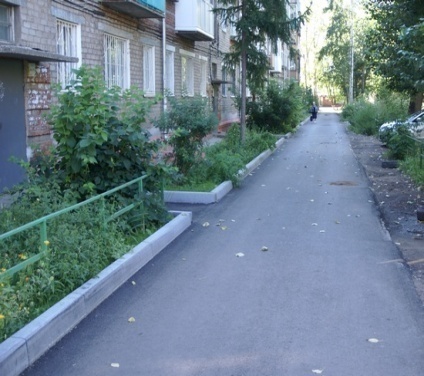 2Устройство уличного освещения дворовых территорий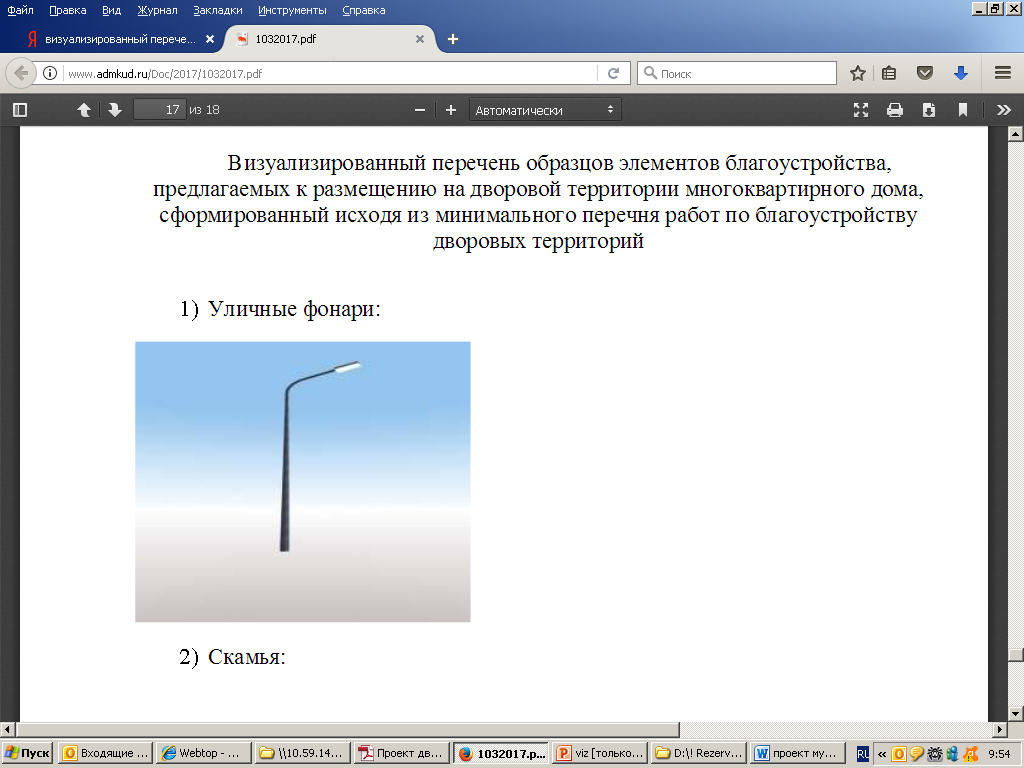 3Приобретение и установка скамеек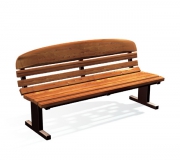 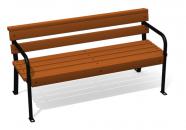 4Приобретение и установка урн для мусора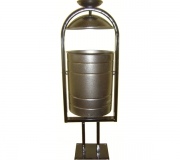 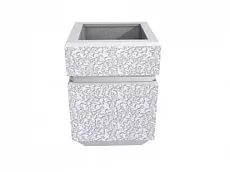 5Устройство, ремонт автомобильных парковок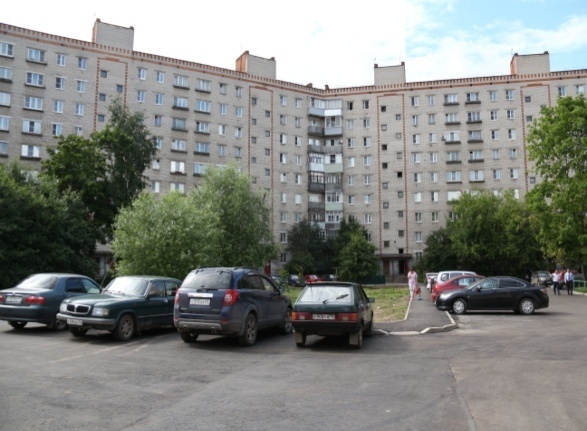 6Устройство, ремонт пешеходных дорожек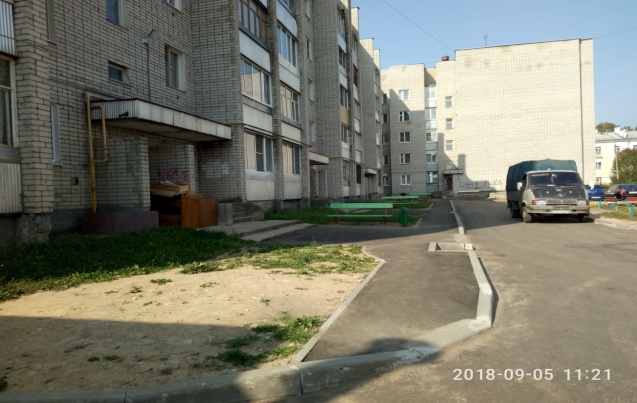 Виды работ1) оборудование детских и (или) спортивных площадок; 2) озеленение дворовых территорий; 3) ограждение дворовых территорий;4) устройство пандусов; 5) устройство контейнерных площадок;6) устройство иных малых архитектурных форм.Нормативная стоимость (единичные расценки) работ по благоустройству дворовых территорий, входящих в состав минимального перечня таких работНормативная стоимость (единичные расценки) работ по благоустройству дворовых территорий, входящих в состав минимального перечня таких работНормативная стоимость (единичные расценки) работ по благоустройству дворовых территорий, входящих в состав минимального перечня таких работНормативная стоимость (единичные расценки) работ по благоустройству дворовых территорий, входящих в состав минимального перечня таких работ№ п/пНаименованиеЕд. изм.Стоимость с НДС, руб.1Ремонт внутридворовых проездов     1м21134,882Обеспечение освещения1 светоточка30000,003Установка скамеекшт.11100,004Установка урншт.3800,00№п/пАдрес дворовой территории многоквартирно-го дома (наименование населенного пункта, наименование улицы, номер дома)Количество проживающих в многоквартирном доме, чел.Перечень видов работПеречень видов работПланируемая потребность в финансирова-ниитыс. руб.№п/пАдрес дворовой территории многоквартирно-го дома (наименование населенного пункта, наименование улицы, номер дома)Количество проживающих в многоквартирном доме, чел.согласно минимальному перечнюсогласно дополнительному перечню)1г. Мышкинул. Угличская д.80-д.90170Ремонт дворовых проездов и проезд к дворовым территориям, обеспечение освещения дворовой территории, установка скамеек, установка урн для мусора, устройство автомобильных парковокОборудование детской и (или) спортивных площадок, ограждение дворовых территорийМестный бюджет233,203001г. Мышкинул. Угличская д.80-д.90170Ремонт дворовых проездов и проезд к дворовым территориям, обеспечение освещения дворовой территории, установка скамеек, установка урн для мусора, устройство автомобильных парковокОборудование детской и (или) спортивных площадок, ограждение дворовых территорийОбластной бюджет1636,810001г. Мышкинул. Угличская д.80-д.90170Ремонт дворовых проездов и проезд к дворовым территориям, обеспечение освещения дворовой территории, установка скамеек, установка урн для мусора, устройство автомобильных парковокОборудование детской и (или) спортивных площадок, ограждение дворовых территорийФедеральный бюджет1853,190001г. Мышкинул. Угличская д.80-д.90170Ремонт дворовых проездов и проезд к дворовым территориям, обеспечение освещения дворовой территории, установка скамеек, установка урн для мусора, устройство автомобильных парковокОборудование детской и (или) спортивных площадок, ограждение дворовых территорийВнебюджетные источники40,000001г. Мышкинул. Угличская д.80-д.90170Ремонт дворовых проездов и проезд к дворовым территориям, обеспечение освещения дворовой территории, установка скамеек, установка урн для мусора, устройство автомобильных парковокОборудование детской и (или) спортивных площадок, ограждение дворовых территорийИтого: 3763,203002г. Мышкин ул. Газовиков д.22, д.24, д.26, ул. Комсомольская д.23,д25136Ремонт дворовых проездов и проезд к дворовым территориям, обеспечение освещения дворовой территории, установка скамеек, установка урн для мусора, устройство автомобильных парковокОборудование детской и (или) спортивных площадок, ограждение дворовых территорийМестный бюджет212,105002г. Мышкин ул. Газовиков д.22, д.24, д.26, ул. Комсомольская д.23,д25136Ремонт дворовых проездов и проезд к дворовым территориям, обеспечение освещения дворовой территории, установка скамеек, установка урн для мусора, устройство автомобильных парковокОборудование детской и (или) спортивных площадок, ограждение дворовых территорийОбластной бюджет131,366002г. Мышкин ул. Газовиков д.22, д.24, д.26, ул. Комсомольская д.23,д25136Ремонт дворовых проездов и проезд к дворовым территориям, обеспечение освещения дворовой территории, установка скамеек, установка урн для мусора, устройство автомобильных парковокОборудование детской и (или) спортивных площадок, ограждение дворовых территорийФедеральный бюджет3152,791002г. Мышкин ул. Газовиков д.22, д.24, д.26, ул. Комсомольская д.23,д25136Ремонт дворовых проездов и проезд к дворовым территориям, обеспечение освещения дворовой территории, установка скамеек, установка урн для мусора, устройство автомобильных парковокОборудование детской и (или) спортивных площадок, ограждение дворовых территорийВнебюджетные источники0,000002г. Мышкин ул. Газовиков д.22, д.24, д.26, ул. Комсомольская д.23,д25136Ремонт дворовых проездов и проезд к дворовым территориям, обеспечение освещения дворовой территории, установка скамеек, установка урн для мусора, устройство автомобильных парковокОборудование детской и (или) спортивных площадок, ограждение дворовых территорийИтого: 3496,262003г. Мышкин ул. Загородная д. 45,д.47158Ремонт дворовых проездов и проезд к дворовым территориям, обеспечение освещения дворовой территории, установка скамеек, установка урн для мусора, устройство автомобильных парковокОборудование детской и (или) спортивных площадок, ограждение дворовых территорийМестный бюджет143,997283г. Мышкин ул. Загородная д. 45,д.47158Ремонт дворовых проездов и проезд к дворовым территориям, обеспечение освещения дворовой территории, установка скамеек, установка урн для мусора, устройство автомобильных парковокОборудование детской и (или) спортивных площадок, ограждение дворовых территорийОбластной бюджет90,290003г. Мышкин ул. Загородная д. 45,д.47158Ремонт дворовых проездов и проезд к дворовым территориям, обеспечение освещения дворовой территории, установка скамеек, установка урн для мусора, устройство автомобильных парковокОборудование детской и (или) спортивных площадок, ограждение дворовых территорийФедеральный бюджет2166,957003г. Мышкин ул. Загородная д. 45,д.47158Ремонт дворовых проездов и проезд к дворовым территориям, обеспечение освещения дворовой территории, установка скамеек, установка урн для мусора, устройство автомобильных парковокОборудование детской и (или) спортивных площадок, ограждение дворовых территорийВнебюджетные источники0,0003г. Мышкин ул. Загородная д. 45,д.47158Ремонт дворовых проездов и проезд к дворовым территориям, обеспечение освещения дворовой территории, установка скамеек, установка урн для мусора, устройство автомобильных парковокОборудование детской и (или) спортивных площадок, ограждение дворовых территорийИтого: 2401,244284г. Мышкин ул. Успенская д. 2757Ремонт дворовых проездов и проезд к дворовым территориям, обеспечение освещения дворовой территории, установка скамеек, установка урн для мусора, устройство автомобильных парковокОборудование детской и (или) спортивных площадок, ограждение дворовых территорийМестный бюджет70,837004г. Мышкин ул. Успенская д. 2757Ремонт дворовых проездов и проезд к дворовым территориям, обеспечение освещения дворовой территории, установка скамеек, установка урн для мусора, устройство автомобильных парковокОборудование детской и (или) спортивных площадок, ограждение дворовых территорийОбластной бюджет53,815004г. Мышкин ул. Успенская д. 2757Ремонт дворовых проездов и проезд к дворовым территориям, обеспечение освещения дворовой территории, установка скамеек, установка урн для мусора, устройство автомобильных парковокОборудование детской и (или) спортивных площадок, ограждение дворовых территорийФедеральный бюджет1291,564004г. Мышкин ул. Успенская д. 2757Ремонт дворовых проездов и проезд к дворовым территориям, обеспечение освещения дворовой территории, установка скамеек, установка урн для мусора, устройство автомобильных парковокОборудование детской и (или) спортивных площадок, ограждение дворовых территорийВнебюджетные источники0,000004г. Мышкин ул. Успенская д. 2757Ремонт дворовых проездов и проезд к дворовым территориям, обеспечение освещения дворовой территории, установка скамеек, установка урн для мусора, устройство автомобильных парковокОборудование детской и (или) спортивных площадок, ограждение дворовых территорийИтого:1416,216005 г. Мышкинул. Комсомольская, д.31-33136Ремонт дворовых проездов и проезд к дворовым территориям, обеспечение освещения дворовой территории, установка скамеек, установка урн для мусора, устройство автомобильных парковокОборудование детской и (или) спортивных площадок, ограждение дворовых территорийМестный бюджет200,000005 г. Мышкинул. Комсомольская, д.31-33136Ремонт дворовых проездов и проезд к дворовым территориям, обеспечение освещения дворовой территории, установка скамеек, установка урн для мусора, устройство автомобильных парковокОборудование детской и (или) спортивных площадок, ограждение дворовых территорийОбластной бюджет0,000005 г. Мышкинул. Комсомольская, д.31-33136Ремонт дворовых проездов и проезд к дворовым территориям, обеспечение освещения дворовой территории, установка скамеек, установка урн для мусора, устройство автомобильных парковокОборудование детской и (или) спортивных площадок, ограждение дворовых территорийФедеральный бюджет0,000005 г. Мышкинул. Комсомольская, д.31-33136Ремонт дворовых проездов и проезд к дворовым территориям, обеспечение освещения дворовой территории, установка скамеек, установка урн для мусора, устройство автомобильных парковокОборудование детской и (или) спортивных площадок, ограждение дворовых территорийВнебюджетные источники0,000005 г. Мышкинул. Комсомольская, д.31-33136Ремонт дворовых проездов и проезд к дворовым территориям, обеспечение освещения дворовой территории, установка скамеек, установка урн для мусора, устройство автомобильных парковокОборудование детской и (или) спортивных площадок, ограждение дворовых территорийИтого:200,00000Итого:×××Местный бюджет860,14228Итого:×××Областной бюджет1912,28100Итого:×××Федеральный бюджет8464,50200Итого:×××Внебюджетные источники40,00000Итого:×××Итого:11276,92528№п/пАдрес и наименование объекта, являющегося объектом муниципального имущества муниципального образования, или адрес общественной территорииПеречень видов работ по благоустройству Планируемая потребность в финансированиитыс. руб.1Территория около ФОКа        (обустройство многофункционального общественного спортивного объекта) 1 этапобустройство многофункционального  общественного спортивного объекта (эксплуатация в зимний период - хоккейный корт, в летнее время мини футбольное поле или баскетбольная площадка,3 волейбольные площадки, 3 спортивные площадки для большого тенниса. Модульные помещения для санитарных нужд. Парковка для автотранспорта. Уличное освещение. Ограждение территорииМестныйбюджет174,500001Территория около ФОКа        (обустройство многофункционального общественного спортивного объекта) 1 этапобустройство многофункционального  общественного спортивного объекта (эксплуатация в зимний период - хоккейный корт, в летнее время мини футбольное поле или баскетбольная площадка,3 волейбольные площадки, 3 спортивные площадки для большого тенниса. Модульные помещения для санитарных нужд. Парковка для автотранспорта. Уличное освещение. Ограждение территорииОбластной бюджет1551,30900 1Территория около ФОКа        (обустройство многофункционального общественного спортивного объекта) 1 этапобустройство многофункционального  общественного спортивного объекта (эксплуатация в зимний период - хоккейный корт, в летнее время мини футбольное поле или баскетбольная площадка,3 волейбольные площадки, 3 спортивные площадки для большого тенниса. Модульные помещения для санитарных нужд. Парковка для автотранспорта. Уличное освещение. Ограждение территорииФедеральный бюджет1755,692001Территория около ФОКа        (обустройство многофункционального общественного спортивного объекта) 1 этапобустройство многофункционального  общественного спортивного объекта (эксплуатация в зимний период - хоккейный корт, в летнее время мини футбольное поле или баскетбольная площадка,3 волейбольные площадки, 3 спортивные площадки для большого тенниса. Модульные помещения для санитарных нужд. Парковка для автотранспорта. Уличное освещение. Ограждение территорииВнебюджетные источники0,000001Территория около ФОКа        (обустройство многофункционального общественного спортивного объекта) 1 этапобустройство многофункционального  общественного спортивного объекта (эксплуатация в зимний период - хоккейный корт, в летнее время мини футбольное поле или баскетбольная площадка,3 волейбольные площадки, 3 спортивные площадки для большого тенниса. Модульные помещения для санитарных нужд. Парковка для автотранспорта. Уличное освещение. Ограждение территорииИтого: 3481,501002«Территория около ФОКа (обустройство многофункционального общественного спортивного объекта)» 2 этапустройство покрытия проезда и автостоянки, ограждения, озеленение территории Местныйбюджет343,538002«Территория около ФОКа (обустройство многофункционального общественного спортивного объекта)» 2 этапустройство покрытия проезда и автостоянки, ограждения, озеленение территории Областной бюджет200,647002«Территория около ФОКа (обустройство многофункционального общественного спортивного объекта)» 2 этапустройство покрытия проезда и автостоянки, ограждения, озеленение территории Федеральный бюджет4815,554002«Территория около ФОКа (обустройство многофункционального общественного спортивного объекта)» 2 этапустройство покрытия проезда и автостоянки, ограждения, озеленение территории Внебюджетные источники85,980002«Территория около ФОКа (обустройство многофункционального общественного спортивного объекта)» 2 этапустройство покрытия проезда и автостоянки, ограждения, озеленение территории Итого: 5445,719003Площадь  Успенская г. Мышкин (восстановление историко-архитектурного комплекса усадьбы Купцов Чистовых)восстановление историко-архитектурного комплекса усадьбы Купцов Чистовых    (Опочининская библиотека- ограждение, крыша, фасад, спуск, благоустройство территории), торговая площадь у причала  (установка торговых рядов)Местный бюджет1800,000003Площадь  Успенская г. Мышкин (восстановление историко-архитектурного комплекса усадьбы Купцов Чистовых)восстановление историко-архитектурного комплекса усадьбы Купцов Чистовых    (Опочининская библиотека- ограждение, крыша, фасад, спуск, благоустройство территории), торговая площадь у причала  (установка торговых рядов)Областной бюджет30000,000003Площадь  Успенская г. Мышкин (восстановление историко-архитектурного комплекса усадьбы Купцов Чистовых)восстановление историко-архитектурного комплекса усадьбы Купцов Чистовых    (Опочининская библиотека- ограждение, крыша, фасад, спуск, благоустройство территории), торговая площадь у причала  (установка торговых рядов)Федеральный бюджет0,000003Площадь  Успенская г. Мышкин (восстановление историко-архитектурного комплекса усадьбы Купцов Чистовых)восстановление историко-архитектурного комплекса усадьбы Купцов Чистовых    (Опочининская библиотека- ограждение, крыша, фасад, спуск, благоустройство территории), торговая площадь у причала  (установка торговых рядов)Внебюджетные источники0,000003Площадь  Успенская г. Мышкин (восстановление историко-архитектурного комплекса усадьбы Купцов Чистовых)восстановление историко-архитектурного комплекса усадьбы Купцов Чистовых    (Опочининская библиотека- ограждение, крыша, фасад, спуск, благоустройство территории), торговая площадь у причала  (установка торговых рядов)Итого: 31800,000004«Стадион именибр. Бутусовых»(обустройство многофункционального общественного спортивного объекта)     г. Мышкин,ул. К.Либкнехта, 78 Аоснование для установления скейт-площадки, основание с резиновым покрытием для площадки воркаута и резиновое покрытие беговой дорожкиМестный бюджет777,931504«Стадион именибр. Бутусовых»(обустройство многофункционального общественного спортивного объекта)     г. Мышкин,ул. К.Либкнехта, 78 Аоснование для установления скейт-площадки, основание с резиновым покрытием для площадки воркаута и резиновое покрытие беговой дорожкиОбластной бюджет200,926004«Стадион именибр. Бутусовых»(обустройство многофункционального общественного спортивного объекта)     г. Мышкин,ул. К.Либкнехта, 78 Аоснование для установления скейт-площадки, основание с резиновым покрытием для площадки воркаута и резиновое покрытие беговой дорожкиФедеральный бюджет4822,191004«Стадион именибр. Бутусовых»(обустройство многофункционального общественного спортивного объекта)     г. Мышкин,ул. К.Либкнехта, 78 Аоснование для установления скейт-площадки, основание с резиновым покрытием для площадки воркаута и резиновое покрытие беговой дорожкиВнебюджетные источники130,000004«Стадион именибр. Бутусовых»(обустройство многофункционального общественного спортивного объекта)     г. Мышкин,ул. К.Либкнехта, 78 Аоснование для установления скейт-площадки, основание с резиновым покрытием для площадки воркаута и резиновое покрытие беговой дорожкиИтого: 5931,048505Парк г. Мышкин, ул. Гагарина 1 этапобустройство тротуаров и дорожек, установка ограждения, устройство покрытия детской игровой и спортивной площадок, озеленениеМестный бюджет248,028005Парк г. Мышкин, ул. Гагарина 1 этапобустройство тротуаров и дорожек, установка ограждения, устройство покрытия детской игровой и спортивной площадок, озеленениеОбластной бюджет188,428005Парк г. Мышкин, ул. Гагарина 1 этапобустройство тротуаров и дорожек, установка ограждения, устройство покрытия детской игровой и спортивной площадок, озеленениеФедеральный бюджет4522,264005Парк г. Мышкин, ул. Гагарина 1 этапобустройство тротуаров и дорожек, установка ограждения, устройство покрытия детской игровой и спортивной площадок, озеленениеВнебюджетные источники0,000005Парк г. Мышкин, ул. Гагарина 1 этапобустройство тротуаров и дорожек, установка ограждения, устройство покрытия детской игровой и спортивной площадок, озеленениеИтого: 4958,720006Парк г. Мышкин, ул. Гагарина 2 этапУстройство наружного освещения, установка детского игрового и спортивного оборудования, уличной мебелиМестный бюджет200,000006Парк г. Мышкин, ул. Гагарина 2 этапУстройство наружного освещения, установка детского игрового и спортивного оборудования, уличной мебелиОбластной бюджет0,000006Парк г. Мышкин, ул. Гагарина 2 этапУстройство наружного освещения, установка детского игрового и спортивного оборудования, уличной мебелиФедеральный бюджет0,000006Парк г. Мышкин, ул. Гагарина 2 этапУстройство наружного освещения, установка детского игрового и спортивного оборудования, уличной мебелиВнебюджетные источники0,000006Парк г. Мышкин, ул. Гагарина 2 этапУстройство наружного освещения, установка детского игрового и спортивного оборудования, уличной мебелиИтого: 200,000007Детская игровая площадка в районе д. № 46 по ул. Солнечная г. Мышкинустройство основания и травмобезопасного покрытия детской игровой площадки площадью, установка спортивного комплекса, детского игрового комплекса, двойных деревянных качелей на цепном подвесе, песочницы, скамеек,  урн,  информационной стойкиМестный бюджет0,000007Детская игровая площадка в районе д. № 46 по ул. Солнечная г. Мышкинустройство основания и травмобезопасного покрытия детской игровой площадки площадью, установка спортивного комплекса, детского игрового комплекса, двойных деревянных качелей на цепном подвесе, песочницы, скамеек,  урн,  информационной стойкиОбластной бюджет40,000007Детская игровая площадка в районе д. № 46 по ул. Солнечная г. Мышкинустройство основания и травмобезопасного покрытия детской игровой площадки площадью, установка спортивного комплекса, детского игрового комплекса, двойных деревянных качелей на цепном подвесе, песочницы, скамеек,  урн,  информационной стойкиФедеральный бюджет960,000007Детская игровая площадка в районе д. № 46 по ул. Солнечная г. Мышкинустройство основания и травмобезопасного покрытия детской игровой площадки площадью, установка спортивного комплекса, детского игрового комплекса, двойных деревянных качелей на цепном подвесе, песочницы, скамеек,  урн,  информационной стойкиВнебюджетные источники0,000007Детская игровая площадка в районе д. № 46 по ул. Солнечная г. Мышкинустройство основания и травмобезопасного покрытия детской игровой площадки площадью, установка спортивного комплекса, детского игрового комплекса, двойных деревянных качелей на цепном подвесе, песочницы, скамеек,  урн,  информационной стойкиИтого: 1000,000008г. Мышкин ул. Успенская д. 27Обеспечение освещения дворовой территории, установка скамеек, установка урн для мусора, устройство автомобильных парковок; Оборудование детской и (или) спортивных площадок, ограждение дворовых территорийМестный бюджет37,637008г. Мышкин ул. Успенская д. 27Обеспечение освещения дворовой территории, установка скамеек, установка урн для мусора, устройство автомобильных парковок; Оборудование детской и (или) спортивных площадок, ограждение дворовых территорийОбластной бюджет26,659008г. Мышкин ул. Успенская д. 27Обеспечение освещения дворовой территории, установка скамеек, установка урн для мусора, устройство автомобильных парковок; Оборудование детской и (или) спортивных площадок, ограждение дворовых территорийФедеральный бюджет639,824008г. Мышкин ул. Успенская д. 27Обеспечение освещения дворовой территории, установка скамеек, установка урн для мусора, устройство автомобильных парковок; Оборудование детской и (или) спортивных площадок, ограждение дворовых территорийВнебюджетные источники143,000008г. Мышкин ул. Успенская д. 27Обеспечение освещения дворовой территории, установка скамеек, установка урн для мусора, устройство автомобильных парковок; Оборудование детской и (или) спортивных площадок, ограждение дворовых территорийИтого:847,12000Итого              ×Местный бюджет3581,63450Итого              ×Областной бюджет32207,96900Итого              ×Федеральный бюджет17515,52500Итого              ×Внебюджетные источники358,9800Итого:53664,10850№п/пАдрес и наименование объекта, являющегося объектом муниципального имущества муниципального образования, или адрес общественной территорииПеречень видов работ по благоустройству Планируемая потребность в финансированиитыс. руб.1Обустройство общественного пространства со скульптурной композицией женщине-труженице времен Великой Отечественной войны  Эскизный проект по благоустройству общественных территорий в границах ул. Нагорной, ул. Пушкина, обслуживающей дороги набережной и границы частного владения в городе Мышкин Ярославской области для последующего общественного обсужденияМестный бюджет99,000001Обустройство общественного пространства со скульптурной композицией женщине-труженице времен Великой Отечественной войны  Эскизный проект по благоустройству общественных территорий в границах ул. Нагорной, ул. Пушкина, обслуживающей дороги набережной и границы частного владения в городе Мышкин Ярославской области для последующего общественного обсужденияОбластной бюджет0,00000 1Обустройство общественного пространства со скульптурной композицией женщине-труженице времен Великой Отечественной войны  Эскизный проект по благоустройству общественных территорий в границах ул. Нагорной, ул. Пушкина, обслуживающей дороги набережной и границы частного владения в городе Мышкин Ярославской области для последующего общественного обсужденияФедеральный бюджет0,000001Обустройство общественного пространства со скульптурной композицией женщине-труженице времен Великой Отечественной войны  Эскизный проект по благоустройству общественных территорий в границах ул. Нагорной, ул. Пушкина, обслуживающей дороги набережной и границы частного владения в городе Мышкин Ярославской области для последующего общественного обсужденияВнебюджетные источники0,000001Обустройство общественного пространства со скульптурной композицией женщине-труженице времен Великой Отечественной войны  Эскизный проект по благоустройству общественных территорий в границах ул. Нагорной, ул. Пушкина, обслуживающей дороги набережной и границы частного владения в городе Мышкин Ярославской области для последующего общественного обсужденияИтого:99,00000Всего по программе:Всего по программе:Всего по программе:99,00000№п/пАдрес и наименование объекта, являющегося объектом муниципального имущества муниципального образования, или адрес общественной территорииПеречень видов работ по благоустройству Планируемая потребность в финансированиитыс. руб.8Благоустройство мест массового отдыха  и купания 1 этапБлагоустройство и устройство тротуаров и дорожки, МАФМестный бюджет3000,000008Благоустройство мест массового отдыха  и купания 1 этапБлагоустройство и устройство тротуаров и дорожки, МАФОбластной бюджет0,000008Благоустройство мест массового отдыха  и купания 1 этапБлагоустройство и устройство тротуаров и дорожки, МАФФедеральный бюджет0,000008Благоустройство мест массового отдыха  и купания 1 этапБлагоустройство и устройство тротуаров и дорожки, МАФВнебюджетные источники0,000008Благоустройство мест массового отдыха  и купания 1 этапБлагоустройство и устройство тротуаров и дорожки, МАФИтого: 3000,000009Благоустройство мест массового отдыха  и купания 2 этапБлагоустройство  и устройство тротуаров и дорожки, благоустройство и устройство проездов, МАФМестный бюджет0,000009Благоустройство мест массового отдыха  и купания 2 этапБлагоустройство  и устройство тротуаров и дорожки, благоустройство и устройство проездов, МАФОбластной бюджет0,000009Благоустройство мест массового отдыха  и купания 2 этапБлагоустройство  и устройство тротуаров и дорожки, благоустройство и устройство проездов, МАФФедеральный бюджет0,000009Благоустройство мест массового отдыха  и купания 2 этапБлагоустройство  и устройство тротуаров и дорожки, благоустройство и устройство проездов, МАФВнебюджетные источники0,000009Благоустройство мест массового отдыха  и купания 2 этапБлагоустройство  и устройство тротуаров и дорожки, благоустройство и устройство проездов, МАФИтого: 0,00000ИтогоМестный бюджет3000,00000ИтогоОбластной бюджет0,00000ИтогоФедеральный бюджет0,00000ИтогоВнебюджетные источники0,00000ИтогоИтого:3000,00000Всего по программе:Всего по программе:Всего по программе:3000,00000